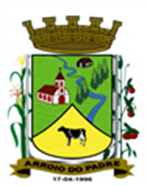 ESTADO DO RIO GRANDE DO SULMUNICÍPIO DE ARROIO DO PADREGABINETE DO PREFEITOA			Mensagem 74/2017.Câmara Municipal de VereadoresSenhor PresidenteSenhores Vereadores	Nos termos desta, lhe encaminho o projeto de lei 74/2017.	O projeto de lei 74/2017 tem por finalidade alterar o Plano Plurianual vigente, instituído pela Lei Municipal nº 1.355, de 30 de julho de 2013. A alteração que se busca, visa incluir nova ação se (projeto/atividade) em seu anexo I – a) – Programas Temáticos, com vistas a aquisição de um terreno pelo município no centro deste. O terreno a ser adquirido pertence a Srª Gundela Bonow Sander e o valor posto pela aquisição é de R$ 33,00 por metro quadrado. Considerando que a área a ser adquirida é de 1.900m² (um mil e novecentos metros quadrados) o valor total a ser pago será de R$ 62.700,00 (sessenta e dois mil e setecentos reais).	O terreno a ser adquirido está localizado junto ao terreno que o município precisa receber da proprietária Gundela Bonow Sander por conta da legislação de parcelamento de solo urbano e neste caso juntando-se os dois terrenos restará um importante espaço para o município, no qual no futuro poderá instalar repartições que com o passar do tempo precisam ter seus ambientes de funcionamento ampliados e ou melhorados.	Também quanto ao preço, se constata que está dentro dos valores praticados na localidade. Pela importância que esta compra representa para o município decidiu-se protelar a pintura do prédio do Centro Administrativo previsto já no orçamento de 2017, usando-se aquele dinheiro, neste momento, para o pagamento do terreno.	Certo de que o proposto atente o interesse público, ao me despedir reforço a expectativas de contar com o apoio dos Senhores na aprovação do proposto, com brevidade.	Com meus cumprimentos.	Atenciosamente.Arroio do Padre, 17 de maio de 2017. Leonir Aldrighi BaschiPrefeito MunicipalAo Sr.Rui Carlos PeterPresidente da Câmara Municipal de VereadoresArroio do Padre/RSESTADO DO RIO GRANDE DO SULMUNICÍPIO DE ARROIO DO PADREGABINETE DO PREFEITOPROJETO DE LEI Nº 74 DE 17 DE MAIO DE 2017.Dispõe sobre a inclusão de novo objetivo no anexo I – a) Programas Temáticos, da Lei Municipal N° 1.355, de 30 de julho de 2013, Plano Plurianual.Art. 1° Fica criado o objetivo no anexo I – a) Programas Temáticos, da Lei Municipal N° 1.355, de 30 de julho de 2013, que institui o Plano Plurianual 2014/2017, vinculado ao Gabinete do Prefeito, com sua denominação e respectivo valor, conforme o anexo I desta Lei.Art. 2° Servirão de cobertura para as despesas decorrentes da criação do objetivo/meta proposto por esta Lei, recursos financeiros provenientes do seguinte órgão e fonte de recurso:Aquisição de Terreno:I – Recursos do Municio de Arroio do Padre no valor de R$ 62.700,00 (sessenta e dois mil e setecentos reais).Fonte de Recurso: 0001 – Livre.Art. 3° Esta Lei entra em vigor na data de sua publicaçãoArroio do Padre, 17 de maio de 2017.Visto TécnicoLoutar PriebSecretário de Administração, Planejamento,Finanças, Gestão e TributosLeonir Aldrighi BaschiPrefeito Municipal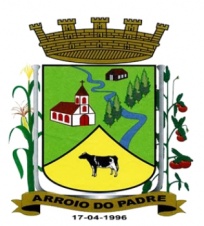 PREFEITURA DE ARROIO DO PADREESTADO DO RIO GRANDE DO SULGABINETE DO PREFEITOAnexo I – Projeto de lei 74/2017Descrição do ProgramaDescrição do ProgramaDescrição do Programa1.1 - Valor Global do Programa1.1 - Valor Global do Programa1.1 - Valor Global do Programa1.1 - Valor Global do ProgramaCódigoTítuloTítulo1.1 - Valor Global do Programa1.1 - Valor Global do Programa1.1 - Valor Global do Programa1.1 - Valor Global do Programa0101Município Estando PresenteMunicípio Estando Presente+ R$ 62.700,00+ R$ 62.700,00+ R$ 62.700,00+ R$ 62.700,001.2 – Indicadores Vinculados ao Programa1.2 – Indicadores Vinculados ao Programa1.2 – Indicadores Vinculados ao Programa1.2 – Indicadores Vinculados ao Programa1.2 – Indicadores Vinculados ao Programa1.2 – Indicadores Vinculados ao Programa1.2 – Indicadores Vinculados ao ProgramaDescriçãoDescriçãoUnidade de MedidaUnidade de MedidaUnidade de MedidaReferênciaReferênciaDataÍndicePresença do Município em apoio à população em ocorrências de eventos adversosPresença do Município em apoio à população em ocorrências de eventos adversosPresença dos agentes públicos em eventos adversosPresença dos agentes públicos em eventos adversosPresença dos agentes públicos em eventos adversos2014 - 201790 %Participação em forma de colaboração com a segurança pública em âmbito municipalParticipação em forma de colaboração com a segurança pública em âmbito municipalConveniar com o Estado a fim de dar apoio aos serviços de segurança públicaConveniar com o Estado a fim de dar apoio aos serviços de segurança públicaConveniar com o Estado a fim de dar apoio aos serviços de segurança pública2014 - 201750 %Manutenção do Conselho TutelarManutenção do Conselho TutelarAtendimento a crianças e adolescentesAtendimento a crianças e adolescentesAtendimento a crianças e adolescentes2014 - 201790 %Utilização dos computadores pelos munícipesUtilização dos computadores pelos munícipesNúmero de Pessoas que utilizam o Telecentro (população do Município)Número de Pessoas que utilizam o Telecentro (população do Município)Número de Pessoas que utilizam o Telecentro (população do Município)2014 - 201710 %1.3 – Objetivos do Programa1.3 – Objetivos do Programa1.3 – Objetivos do Programa1.3 – Objetivos do Programa1.3 – Objetivos do Programa1.3 – Objetivos do Programa1.3 – Objetivos do ProgramaObjetivo 5:Objetivo 5:Objetivo 5:Objetivo 5:Objetivo 5:Objetivo 5:Objetivo 5:CódigoDescriçãoDescriçãoDescriçãoDescriçãoDescriçãoDescrição0105Aquisição de TerrenoAquisição de TerrenoAquisição de TerrenoAquisição de TerrenoAquisição de TerrenoAquisição de Terreno1.3.1 – Órgão Responsável pelo Objetivo1.3.1 – Órgão Responsável pelo Objetivo1.3.1 – Órgão Responsável pelo Objetivo1.3.1 – Órgão Responsável pelo Objetivo1.3.1 – Órgão Responsável pelo Objetivo1.3.1 – Órgão Responsável pelo Objetivo1.3.1 – Órgão Responsável pelo ObjetivoCódigoDescriçãoDescriçãoDescriçãoDescriçãoDescriçãoDescrição02Gabinete do PrefeitoGabinete do PrefeitoGabinete do PrefeitoGabinete do PrefeitoGabinete do PrefeitoGabinete do Prefeito1.3.2 – Metas Vinculadas aos Objetivos (2017)1.3.2 – Metas Vinculadas aos Objetivos (2017)1.3.2 – Metas Vinculadas aos Objetivos (2017)1.3.2 – Metas Vinculadas aos Objetivos (2017)1.3.2 – Metas Vinculadas aos Objetivos (2017)1.3.2 – Metas Vinculadas aos Objetivos (2017)1.3.2 – Metas Vinculadas aos Objetivos (2017)Adquirir terreno para futuramente construir prédio para abrigar as atividades do Conselho Tutelar e Centro de Referência de Assistência Social.Adquirir terreno para futuramente construir prédio para abrigar as atividades do Conselho Tutelar e Centro de Referência de Assistência Social.Adquirir terreno para futuramente construir prédio para abrigar as atividades do Conselho Tutelar e Centro de Referência de Assistência Social.Adquirir terreno para futuramente construir prédio para abrigar as atividades do Conselho Tutelar e Centro de Referência de Assistência Social.Adquirir terreno para futuramente construir prédio para abrigar as atividades do Conselho Tutelar e Centro de Referência de Assistência Social.Adquirir terreno para futuramente construir prédio para abrigar as atividades do Conselho Tutelar e Centro de Referência de Assistência Social.Adquirir terreno para futuramente construir prédio para abrigar as atividades do Conselho Tutelar e Centro de Referência de Assistência Social.1.3.2.1 – Iniciativas Vinculadas ás Metas (2017)1.3.2.1 – Iniciativas Vinculadas ás Metas (2017)1.3.2.1 – Iniciativas Vinculadas ás Metas (2017)1.3.2.1 – Iniciativas Vinculadas ás Metas (2017)1.3.2.1 – Iniciativas Vinculadas ás Metas (2017)1.3.2.1 – Iniciativas Vinculadas ás Metas (2017)1.3.2.1 – Iniciativas Vinculadas ás Metas (2017)DescriçãoDescriçãoDescriçãoDescriçãoRegionalizaçãoRegionalizaçãoRegionalizaçãoAdquirir o terreno e providenciar a infraestrutura necessária para futuras construções, por exemplo, para o funcionamento do Conselho Tutelar e posteriormente, o Centro de Referência de Assistência Social – CRAS.Adquirir o terreno e providenciar a infraestrutura necessária para futuras construções, por exemplo, para o funcionamento do Conselho Tutelar e posteriormente, o Centro de Referência de Assistência Social – CRAS.Adquirir o terreno e providenciar a infraestrutura necessária para futuras construções, por exemplo, para o funcionamento do Conselho Tutelar e posteriormente, o Centro de Referência de Assistência Social – CRAS.Adquirir o terreno e providenciar a infraestrutura necessária para futuras construções, por exemplo, para o funcionamento do Conselho Tutelar e posteriormente, o Centro de Referência de Assistência Social – CRAS.